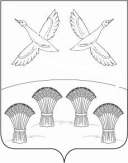 ПОСТАНОВЛЕНИЕАДМИНИСТРАЦИИ СВОБОДНОГО СЕЛЬСКОГО ПОСЕЛЕНИЯПРИМОРСКО-АХТАРСКОГО РАЙОНА       от 07 августа 2014 года                                                                        № 122хутор СвободныйОб   утверждении    административного  регламента    предоставлениямуниципальной  услуги  по оказанию поддержки субъектам малого исреднего предпринимательства в рамках реализации муниципальных программ Свободного сельского поселения Приморско – Ахтарского района           В соответствии с Федеральным законом от 06.10.2003г. № 131-ФЗ «Об общих принципах организации местного самоуправления в Российской Федерации», Постановлением Правительства Российской Федерации от 16 мая 2011 года № 373 «О разработке и утверждении административных регламентов исполнения государственных функций и административных регламентов предоставления государственных услуг», Уставом Свободного сельского  поселения Приморско-Ахтарского района, администрация Свободного сельского  поселения Приморско-Ахтарского района постановляет:          1. Утвердить административный регламент исполнения муниципальной услуги по оказанию поддержки субъектам малого и среднего предпринимательства в рамках реализации муниципальных программ,  согласно приложению к настоящему постановлению.     2.  Контроль за выполнением настоящего постановления возложить на  эксперта  земельных и имущественных отношений Свободного сельского  поселения  Приморско-Ахтарского района  Е.Н.Гущину     3.  Постановление вступает в силу со  дня его  официального обнародования.Глава  Свободного сельского поселенияПриморско-Ахтарского района                                          О.Ю.ХлаповПроект подготовлен и внесенЭксперт по земельным и имущественным отношениям                                             Е.Н.ГущинаПроект  согласованСпециалист 1-й категории                                                      Е.В.Карпенко                                                                                                                                                                                                                                                                                                                                                    ПРИЛОЖЕНИЕ                                                                                       УТВЕРЖДЕН:постановлением администрации Свободного сельского поселенияПриморско-Ахтарского  районаАДМИНИСТРАТИВНЫЙ РЕГЛАМЕНТисполнения муниципальной услуги по оказанию поддержки субъектам малого и среднего предпринимательства в рамках реализации муниципальных программI. Общие положения1.1. Наименование муниципальной услугиАдминистративный регламент исполнения муниципальной услуги по  оказанию поддержки субъектам малого и среднего предпринимательства в рамках реализации муниципальных программ (далее административный регламент) разработан в  целях: повышения качества  исполнения и доступности результатов исполнения муниципальной услуги  по оказанию поддержки субъектам малого и среднего предпринимательства в рамках реализации муниципальных программ (далее муниципальная услуга);создания комфортных условий для получателей муниципальной услуги  Административный регламент определяет  порядок,  сроки  и  последовательность  действий (административных процедур) должностных лиц  Администрации Свободного сельского поселения  при исполнении муниципальной услуги. 1.2. Круг заявителейЗаявителями, имеющими право на получение муниципальной услуги, являются:индивидуальные предприниматели и юридические лица,  обратившиеся за поддержкой по вопросам развития малого и среднего предпринимательства (далее заявитель).      1.3. Порядок информирования об исполнении муниципальной услуги1.3.1. Информация о муниципальной услуге, предоставляемая заинтересованным лицам, является открытой и общедоступной.1.3.2.       Информация по предоставлению услуги размещается на Интернет-сайте администрации Свободного сельского поселения (наименование сайта), в средствах массовой информации, на информационных стендах, сообщается по номерам телефонов для справок (консультации). 1.3.3.  Получение заявителями консультаций по процедуре предоставления услуги может осуществляться следующими способами: посредством личного обращения, по телефону, посредством письменных обращений по почте, посредством письменных обращений по электронной почте.           1.3.4.    Для получения информации (консультации) о процедуре предоставления муниципальной услуги (в том числе о ходе предоставления услуги) заинтересованные лица могут обратиться:         - в устной форме на личном приеме или посредством телефонной связи к специалисту Администрации Свободного сельского поселения         - в письменной форме почтой или по электронной почте по адресу: admin- svsp@mail.ru1.3.5.   При консультировании по телефону специалист Администрации  должен назвать свою фамилию, имя, отчество, должность, а также наименование органа, в которое обратилось заинтересованное лицо, а затем в вежливой форме чётко и подробно проинформировать обратившегося по интересующим вопросам. 1.3.6.  Установлен следующий график приёма получателей муниципальной услуги в Администрации: суббота, воскресенье — выходные дни.1.3.7. Информация о порядке исполнения муниципальной услуги  предоставляется:непосредственно  специалистами Администрации при личном обращении;с использованием средств почтовой, телефонной связи и электронной почты;посредством размещения в информационно - телекоммуникационных  сетях общего пользования (в том числе в сети Интернет), публикации в средствах массовой информации;1.3.8. Основными требованиями к информированию заявителей являются:достоверность предоставляемой информации;четкость изложения информации;полнота информирования;наглядность форм предоставляемой информации;удобство и доступность получения информации;оперативность предоставления информации;1.3.9. Административный регламент должен быть представлен для ознакомления физическим или юридическим лицам по месту исполнения муниципальной услуги;1.3.5. Административный регламент размещается на официальном сайте Администрации Свободного сельского поселения II. Стандарт предоставления услуги2.1. Наименование  органа местного самоуправления,  исполняющего муниципальную услугу2.1.1. Исполнение муниципальной услуги по  оказанию поддержки субъектам малого и среднего предпринимательства в рамках реализации муниципальных программ  на  территории Свободного сельского поселения осуществляют специалисты Администрации.2.2. Описание предоставления услуги          2.2.1. Основанием для рассмотрения специалистами комитета вопроса о предоставлении муниципальной услуги лицам, указанным в пункте 1.4.2. настоящего административного регламента, является заявление на получение субсидии,  к заявлению должна быть приложена опись представляемых документов в 2-х экземплярах с указанием наименования и количества страниц каждого документа.         2.2.2. К заявлению на получение субсидии заявитель  прилагает:копии документов, подтверждающих государственную регистрацию начинающего СМП и копии учредительных документов (для юридических лиц), заверенные начинающим СМП;копии документов, подтверждающих назначение на должность руководителя начинающего СМП (для юридических лиц);справку о средней численности работников начинающего СМП за период хозяйственной деятельности;справку о выручке от реализации товаров (работ, услуг) за период хозяйственной деятельности без учёта налога на добавленную стоимость;справку налогового органа об отсутствии у начинающего СМП просроченной задолженности по налогам, сборам и иным обязательным платежам, полученную не ранее чем за 1 месяц до дня её представления в Администрацию Свободного сельского поселения;копии платежных поручений, чеков, договоров, актов выполненных работ, счетов-фактур, счетов, паспортов технических средств и накладных (при приобретении товаров), других документов, подтверждающих затраты,  заверенные начинающим СМП, в случае осуществления данных расходов до подачи заявления на получение субсидии;бизнес-план, определяющий финансово-экономические параметры (включая сопоставительную оценку затрат и результатов, эффективность использования, окупаемость вложений по проекту), технологии, способы, сроки и особенности реализации бизнес-проекта;копии действующих контрактов (договоров) и проектов контрактов (договоров), необходимых для реализации бизнес-проекта (при наличии);подписанный начинающим СМП договор о предоставлении субсидии в двух экземплярах, составленный на основании типового договора о предоставлении субсидий.2.2.3. Выписка из единого государственного реестра юридических лиц или индивидуальных предпринимателей, полученной не ранее, чем за 3 месяца до дня её представления в  Администрацию Свободного сельского поселения предоставляется налоговой службой в результате межведомственного взаимодействия.2.2.4 Данная муниципальная услуги является для заявителей бесплатной;  2.2.5 Консультации по вопросам исполнения муниципальной услуги  осуществляются специалистами комитета при личном контакте с заявителями, а также с использованием средств Интернета, почтовой, телефонной связи и посредством электронной почты.При ответах на телефонные звонки и обращения граждан по вопросу исполнения муниципальной услуги специалисты комитета обязаны:начинать ответ на телефонный звонок с информации о наименовании органа, в который позвонил гражданин, фамилии, имени, отчестве и должности специалиста, принявшего телефонный звонок;подробно в корректной форме информировать заинтересованное лицо  о порядке исполнения муниципальной услуги;при невозможности самостоятельно ответить на поставленные вопросы переадресовать звонок заявителя на другое должностное лицо;избегать конфликтных ситуаций, способных нанести ущерб их репутации или авторитету органа местного самоуправления;соблюдать права и законные интересы заявителя.  2.3. Результат исполнения муниципальной услуги 2.3.1. Конечным результатом исполнения муниципальной услуги являются: оказание поддержки субъектам малого и среднего предпринимательства в рамках реализации мероприятий муниципальных  программ;2.4. Нормативные  правовые  акты,  регулирующие  исполнение  муниципальной услугиИсполнение муниципальной услуги  осуществляется в соответствии со следующими нормативными правовыми актами:Гражданским кодексом Российской Федерации;Федеральным законом от 6 октября 2003 года № 131 - ФЗ «Об общих принципах организации местного самоуправления в Российской Федерации»; Федеральным законом от 24 июля 2007 года № 209- ФЗ «О развитии малого и среднего предпринимательства в Российской Федерации»;Федеральным законом от  2 мая 2006 года № 59-ФЗ «О порядке рассмотрения обращений граждан в Российской Федерации»;  областным законом от 07.02.2008 № 245-ОЗ «О развитии малого и среднего предпринимательства в Новгородской области».          2.5.Требования к местам предоставления муниципальной услугиПрием заинтересованных лиц осуществляется согласно графику приема специалиста Свободного сельского поселения  указанному в пункте 2.1.1. Административного регламента.Помещение для предоставления муниципальной услуги должно быть оснащено стульями, столами.Для ожидания приема застройщику отводится специальное место, оборудованное стульями, столами для возможности оформления документов.В целях обеспечения конфиденциальности сведений о застройщике специалистом ведется  прием только одного застройщика. Консультирование и (или) прием двух и более заявителей одновременно не допускаются.III. Состав, последовательность и сроки выполнения административных процедур (действий), и требования к порядку их выполнения, в том числе особенности выполнения административных процедур ( действий) в электронной форме3.1. Последовательность административных действий (процедур)3.1.1. Предоставление муниципальной услуги включает в себя:рассмотрение обращений субъектов малого и среднего предпринимательства за оказанием поддержки в рамках реализации муниципальных программ развития малого и среднего предпринимательства;3.1.2. Последовательность административных действий (процедур) по исполнению муниципальной услуги отражена в блок – схеме, представленной в Приложении № 1 к настоящему административному регламенту.3.2. Рассмотрение обращений субъектов малого и среднего предпринимательства за оказанием поддержки в рамках реализации муниципальных  целевых программ  развития малого и среднего предпринимательства3.2.1. Основанием для начала исполнения муниципальной услуги является обращение субъектов малого и среднего предпринимательства в Администрацию  лично, посредством телефонной связи и электронной почты. По рассмотрению обращений субъектов малого и среднего  предпринимательства за оказанием поддержки в рамках реализации  муниципальных программ развития малого и среднего предпринимательства осуществляется:консультирование по вопросам предоставления поддержки в рамках реализации муниципальных программ развития малого и среднего предпринимательства;приём заявления и прилагаемых к нему документов;проверка представленных документов. Администрация Свободного сельского поселения предоставляющие муниципальную услугу, не вправе требовать от заявителя предоставления документов и информации, которые находятся в распоряжении органов, предоставляющих государственные услуги, органов, предоставляющих муниципальные услуги, иных государственных органов, органов местного самоуправления и организаций в соответствии с нормативными правовыми актами Российской Федерации, нормативными правовыми актами субъектов Российской Федерации, муниципальными правовыми актами.Заявление  регистрируется в день поступления, рассматривается Главой администрации  и специалистом администрации в срок не более двух дней и направляется исполнителю.Срок рассмотрения заявления не может превышать 30 календарных дней с момента представления заявления. Специалист, ответственный за исполнение поручения Главы администрации по данному заявлению:устанавливает личность заявителя, проверяет полномочия заявителя;выявляет предмет обращения (конкретная форма поддержки, на которую претендует заявитель);проверяет наличие необходимых документов;проверяет соответствие представленных документов установленным требованиям;осуществляет проверку представленных к обращению копий документов на их соответствие оригиналам;сообщает заявителю телефон, номер кабинета, приёмное время, фамилию, имя, отчество специалиста, у которого заявитель может узнать о стадии рассмотрения документов и времени, оставшемся до момента принятия решения по его обращению;в случае необходимости запрашивает дополнительные документы для уточнения или решения вопросов, возникающих при подготовке заключения к рассмотрению обращения заявителя.При установлении фактов отсутствия необходимых документов,  несоответствия представленных документов установленным требованиям специалист, ответственный за исполнение, уведомляет заявителя о наличии препятствий для рассмотрения обращения, объясняет заявителю содержание выявленных недостатков в представленных документах и предлагает принять меры по их устранению.Общий максимальный срок выполнения действий по проверке  представленных документов составляет не более 7 рабочих дней;3.2.2. Результат  выполнения   административных  действий  фиксируется   на бумажных  и (или) электронных  носителях  в виде информаций,  аналитических материалов, заключений, отчетов, протоколов, справок, подготовленных специалистом  комитета.IV.  Формы контроля за исполнением Регламента4.1. Текущий контроль за соблюдением последовательности действий по исполнению муниципальной услуги, определенных настоящим административным регламентом, и принятием решений специалистами комитета  осуществляется  должностными лицами комитета,  ответственными за организацию работы по исполнению муниципальной услуги;4.2. Специалисты,  ответственные за исполнение муниципальной услуги, несут персональную ответственность за порядок исполнения административной процедуры, указанной в настоящем административном регламенте. Персональная ответственность специалистов закрепляется в их должностных инструкциях в соответствии с требованиями законодательства;4.2.1. Специалист, ответственный за исполнение муниципальной услуги, несёт персональную ответственность за:исполнение муниципальной услуги в полном соответствии с нормативными правовыми актами Российской Федерации, Новгородской области и органов местного самоуправления Свободного сельского поселения;выполнение административной процедуры в полном объёме, в сроки установленные настоящим административным регламентом;4.2.2. Контроль за исполнением муниципальной услуги осуществляет Глава Администрации Свободного сельского поселения в форме регулярных проверок соблюдения  и исполнения специалистами административного регламента, иных нормативных правовых актов Российской Федерации. По результатам проверок Глава даёт указания по устранению выявленных нарушений, контролирует их исполнение.V. Досудебный (внесудебный) порядок обжалования решений и действий (бездействия) органа, предоставляющего Услугу, а также их должностных лиц5.1. Действия (бездействие) и решения должностных лиц  Администрации сельского поселения, осуществляемые (принятые) в ходе предоставления муниципальной услуги, могут быть обжалованы заинтересованными лицами в досудебном и судебном порядке в соответствии с законодательством Российской Федерации.Рассмотрение обращений осуществляется в соответствии с Федеральным законом от 2 мая  № 59-ФЗ «О порядке рассмотрения обращений граждан в Российской Федерации» и другими нормативными правовыми актами Российской Федерации;5.2. Контроль за деятельностью специалиста осуществляет Глава администрации Заявители также могут обжаловать действия (бездействие): специалистов    - Главе; Заявители могут обжаловать действия или бездействие специалиста в Администрацию сельского поселения  или в судебном порядке;5.3. Заявители имеют право обратиться с жалобой лично или направить письменное обращение, жалобу (претензию) (Приложение № 2 к настоящему административному регламенту).При обращении заявителей в письменной форме рассмотрение обращений граждан и организаций осуществляется в порядке, установленном нормативными правовыми актами Российской Федерации и Краснодарского края.Обращения иных заинтересованных лиц рассматриваются в течение   30 (тридцати) дней со дня их поступления в Администрацию сельского поселения;5.4. Если в результате рассмотрения обращение признано обоснованным, то принимается решение об устранении нарушений и применении мер ответственности к специалисту, допустившему нарушение в ходе предоставления муниципальной услуги;5.5. Специалисты Администрации проводят личный приём заявителей по жалобам в соответствии с режимом работы администрации указанным в пункте 2.1.1. настоящего административного регламента. Личный приём проводится по предварительной записи с использованием средств телефонной связи по телефону, указанному в пункте 2.1.1. настоящего административного регламента.Специалист, осуществляющий запись заявителей на личный приём с жалобой, информирует заявителя о дате, времени, месте приёма, должности, фамилии, имени и отчестве должностного лица,  осуществляющего приём;5.6. При обращении заявителей в письменной форме срок рассмотрения жалобы не должен превышать 30 (тридцати) дней с момента регистрации такого обращения. В исключительных случаях, а также в случае направления запроса другим органам исполнительной власти области, органам местного самоуправления и иным должностным лицам для получения необходимых для рассмотрения обращения документов и материалов комитет вправе продлить срок рассмотрения обращения не более чем на 30 (тридцать) дней, уведомив о продлении срока его рассмотрения заявителя;5.7. Заявитель в своем письменном обращении (жалобе) в обязательном порядке указывает наименование органа, в который направляет письменное обращение, свои фамилию, имя, отчество, полное наименование для юридического лица, почтовый адрес, по которому должны быть направлены ответ, уведомление о переадресации обращения, излагает суть предложения, заявления или жалобы, ставит личную подпись и дату;5.8. По результатам рассмотрения жалобы ответственным лицом принимается решение об удовлетворении требований заявителя либо об отказе в удовлетворении жалобы (Приложение № 3 к настоящему административному регламенту). Письменный ответ, содержащий результаты рассмотрения обращения, направляется заявителю.Блок-схема административной процедуры «Рассмотрение обращений субъектов малого и среднего предпринимательства за оказанием поддержки в рамках реализации муниципальных  целевых программ  развития малого и среднего предпринимательстваОБРАЗЕЦЖАЛОБЫ НА ДЕЙСТВИЕ (БЕЗДЕЙСТВИЕ) КОМИТЕТА  ИЛИ ЕГО ДОЛЖНОСТНОГО ЛИЦАИсх.от _____________ N ____                                                       ________________________                                                                                                                                       Наименование структурного                                                                                                                         подразделения, органаЖалобаПолное      наименование      юридического  лица, Ф.И.О. физического лица _____________________________________________________________* Местонахождение        юридического   лица, физического лица _________________________________________________________________                               (фактический адрес)Телефон: ________________________________Адрес электронной почты: __________________________________________Код учета: ИНН ___________________________________________________* Ф.И.О. руководителя юридического лица ____________________________* на действия (бездействие):_________________________________________________________________(наименование органа или должность, ФИО должностного лица органа )* существо жалобы:__________________________________________________________________________________________________________________________________(краткое  изложение  обжалуемых  действий  (бездействия),  указать основания,  по  которым  лицо,  подающее  жалобу,  не  согласно  с действием (бездействием) со ссылками на пункты регламента)поля, отмеченные звездочкой (*), обязательны для заполнения.Перечень прилагаемой документации:МП(подпись руководителя юридического лица, физического лица)______________________________________ОБРАЗЕЦ РЕШЕНИЯ ______________________________________________________________    ПО ЖАЛОБЕ НА ДЕЙСТВИЕ (БЕЗДЕЙСТВИЕ)_______________________________________________________________ КОМИТЕТА  ИЛИ ЕГО ДОЛЖНОСТНОГО ЛИЦА     Исх. от _______ N _________РЕШЕНИЕпо жалобе на решение, действие (бездействие)органа или его должностного лицаНаименование    органа    или     должность,  фамилия  и  инициалы должностного   лица   органа,   принявшего   решение   по  жалобе: ____________________________________________________________________________________________________________________________________Наименование  юридического   лица   или    Ф.И.О.  физического лица, обратившегося с жалобой ____________________________________________________________________________________________________________________________________Номер жалобы, дата и место принятия решения: ______________________________________________________________________________________________________________________________________________________________________________________________________Изложение жалобы по существу: ____________________________________________________________________________________________________________________________________Изложение возражений, объяснений заявителя: ______________________________________________________________________________________________________________________________________________________________________________________________________УСТАНОВЛЕНО:фактические  и  иные  обстоятельства   дела, установленные органом или должностным лицом, рассматривающим жалобу: ___________________________________________________________________________________________________________________________________________________________________________________________________Доказательства,  на  которых  основаны  выводы  по     результатам рассмотрения жалобы: __________________________________________________________________________________________________________________________________Законы     и    иные    нормативные    правовые   акты,   которыми руководст-вовался  орган или должностное лицо при принятии решения, и мотивы, по которым орган или должностное лицо не применили законы и иные нормативные правовые акты, на которые ссылался заявитель:______________________________________________________________________________________________________________________________________________________________________________________________________На  основании  изложенногоРЕШЕНО:1. ____________________________________________________________________________________________________________________________________            (решение, принятое в отношении обжалованного  действия (бездействия), признано правомерным или неправомерным   полностью или частично или отменено полностью или частично)2.___________________________________________________________________________________________________________________________________(решение принято по существу жалобы: удовлетворена или не удовлетворена полностью или частично)3. __________________________________________________________________________________________________________________________________________________________(решение либо меры, которые необходимо принять в целях устранения допущенных нарушений, если они не были приняты до вынесения решения по жалобе)Настоящее решение может быть обжаловано в суде, арбитражном суде.Копия настоящего решения направлена по адресу ______________________________________________________________________________________________________________________________________________________________  _________________   ____________________(должность лица                                              (подпись)                    (Ф.И.О.)                                                                                                                               принявшего решение по жалобе)_________________________________АКТОбнародования постановления администрации   Свободного сельского поселения Приморско-Ахтарского района от 07 августа  2014 года № 122 «Об   утверждении    административного  регламента    предоставления муниципальной  услуги  по оказанию поддержки субъектам малого и среднего предпринимательства в рамках реализации муниципальных программ Свободного сельского поселения Приморско – Ахтарского района»от 08 августа  2014 года                                                                                           х. Свободный           Настоящим актом подтверждается обнародование Постановления администрации   Свободного     сельского    поселения      Приморско - Ахтарского    района    от  07 августа  2014 года № 122 «Об   утверждении    административного  регламента    предоставления муниципальной  услуги  по оказанию поддержки субъектам малого и среднего предпринимательства в рамках реализации муниципальных программ Свободного сельского поселения Приморско – Ахтарского района» путем размещения в специально установленных    местах   для  обнародования   муниципальных правовых актов с 08 августа    2014 года:Глава Свободного сельского поселения Приморско-Ахтарского района                                                   О.Ю.ХлаповАКТ – ПЕРЕДАЧИДля обнародования Постановления администрации  Свободного сельского поселения Приморско-Ахтарского района от 07 августа 2014 года № 122 «Об утверждении административного регламента предоставления муниципальной услуги «Осуществление муниципального жилищного контроля на территории  Свободного сельского поселения Приморско – Ахтарского района»»  от 08 августа 2014 года                                                  хутор Свободный           Мы нижеподписавшиеся, специалист 1-й категории администрации  Свободного сельского поселения Приморско - Ахтарского района –Е.В.Карпенко, руководитель ТОС №1 – Г.Н.Кучер, руководитель ТОС №2 –А.И.Молодых, присутствовали при обнародовании на досках объявлений в хуторе Свободном Свободного  сельского поселения Приморско-Ахтарского района  Постановления администрации  Свободного  сельского поселения Приморско-Ахтарского района от 07 августа 2014 года № 122  «Об утверждении административного регламента предоставления муниципальной услуги «Осуществление муниципального жилищного контроля на территории  Свободного сельского поселения Приморско – Ахтарского района»».Специалист 1 категории                                                           Е.В.КарпенкоРуководитель ТОС №1                                                             Г.Н.КучерРуководитель ТОС №2                                                             А.И.МолодыхПонедельник8.00 – 17.15 (перерыв 12.00-14.00)Вторник8.00 – 17.15 (перерыв 12.00-14.00)Среда8.00 – 17.15 (перерыв 12.00-14.00)ЧетвергНе приемный деньПятница8.00 – 16.00 (перерыв 12.00- 14.00)                              Приложение № 1Приложение № 2                   Приложение № 2Приложение № 3№п/пМеста обнародования муниципальных правовых актов на территории Ахтарского сельского поселения Приморско-Ахтарского района Ф.И.О. ответственного лица, принявшего муниципальный правовой актДатаПодпись1Администрация  Свободного  сельского  поселения  Приморско-Ахтарского  района (х.Свободный, ул.Ленина 18)Е.В.Карпенкос     08.08.2014  по  08.09.20142 Муниципальное  казенное  учреждение  сельский  дом культуры   хутора Свободного (х.Свободный, ул.Ленина 22)В.В.Сухановас     08.08.2014  по  08.09.20143Муниципальное  казенное учреждение   «Свободная поселенческая библиотека(х.Свободный, ул.Ленина 22)О.Н.Кравченкос     08.08.2014  по  08.09.20144Муниципальное  казенное  учреждение  сельский  дом   культуры хутора Свободного (сельский  клуб хутора  Курчанскийадрес.: х.Курчанский, ул.Красная № 37);В.В.Сухановас     08.08.2014  по  08.09.20145Муниципальное  казенное  учреждение  сельский  дом  культуры хутора Свободного (сельский клуб хутора Хорошилов; адрес : х.Хорошилов ул.Длинная б/н).В.В.Сухановас     08.08.2014  по  08.09.2014